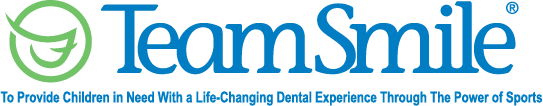                             Colorado Rockies                            November 11, 2022         Location of Dental Clinic :  Coors Field  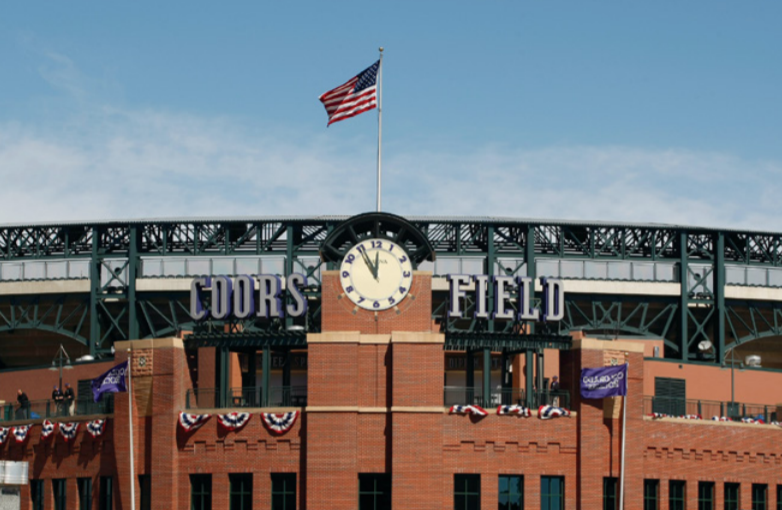 Total Preventative Care & Education Provided                        $47,171Average dental care provided for each patient in the dental clinic                 $371.45Sponsored by:    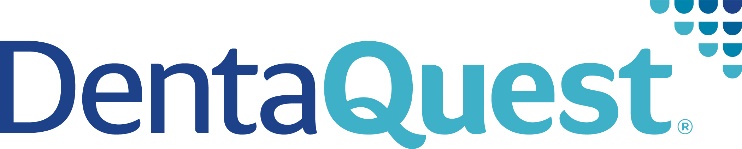 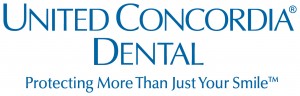 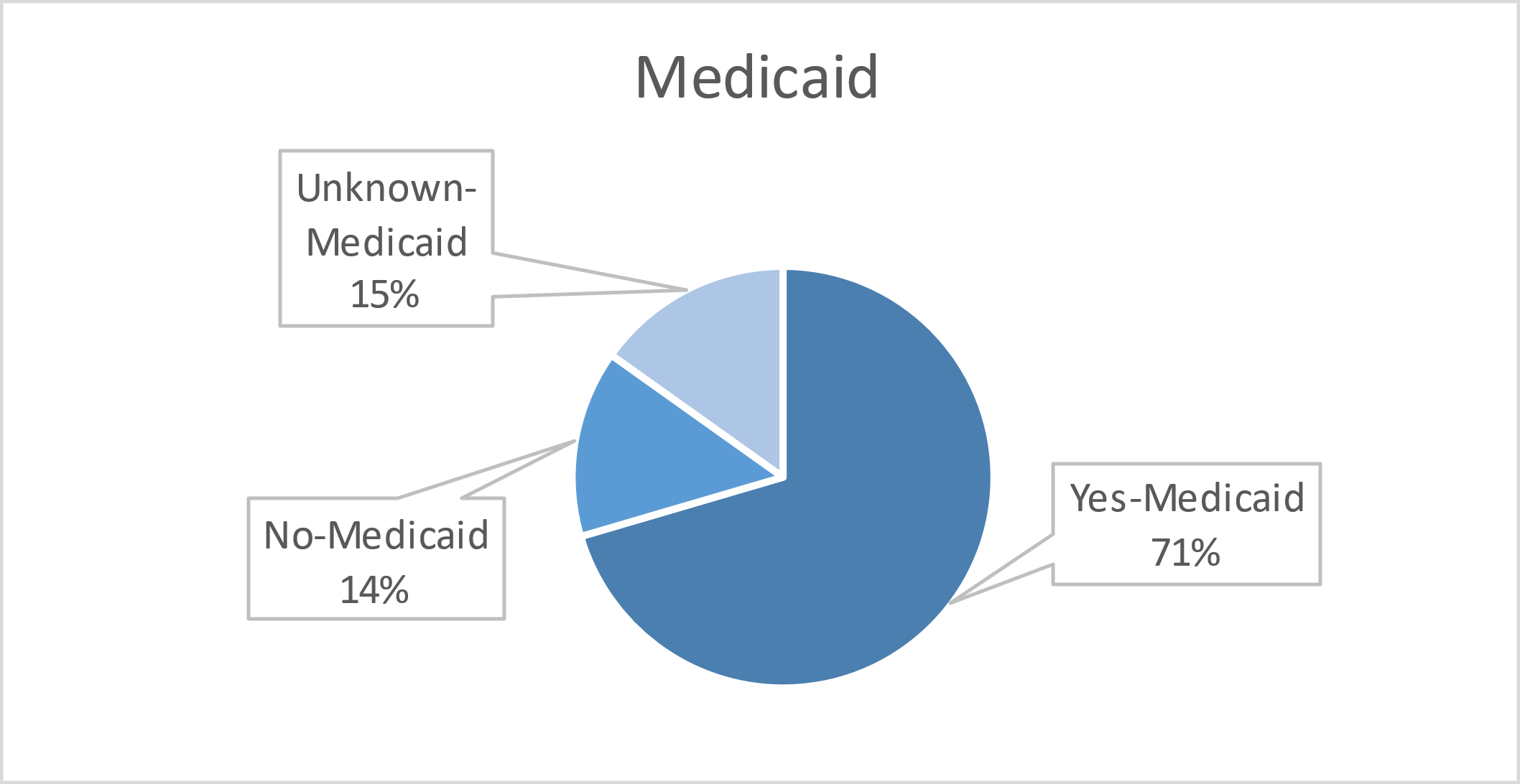 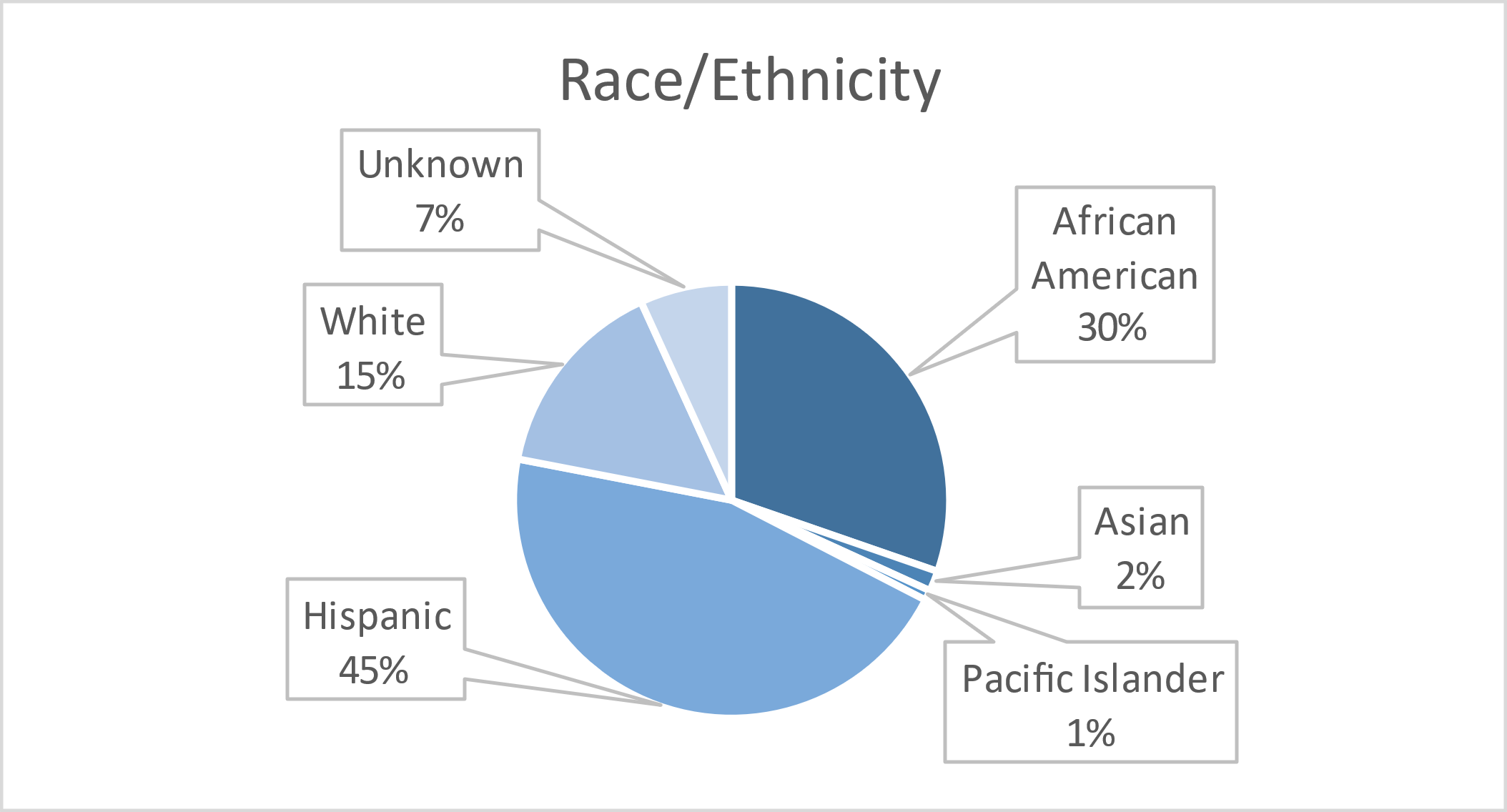 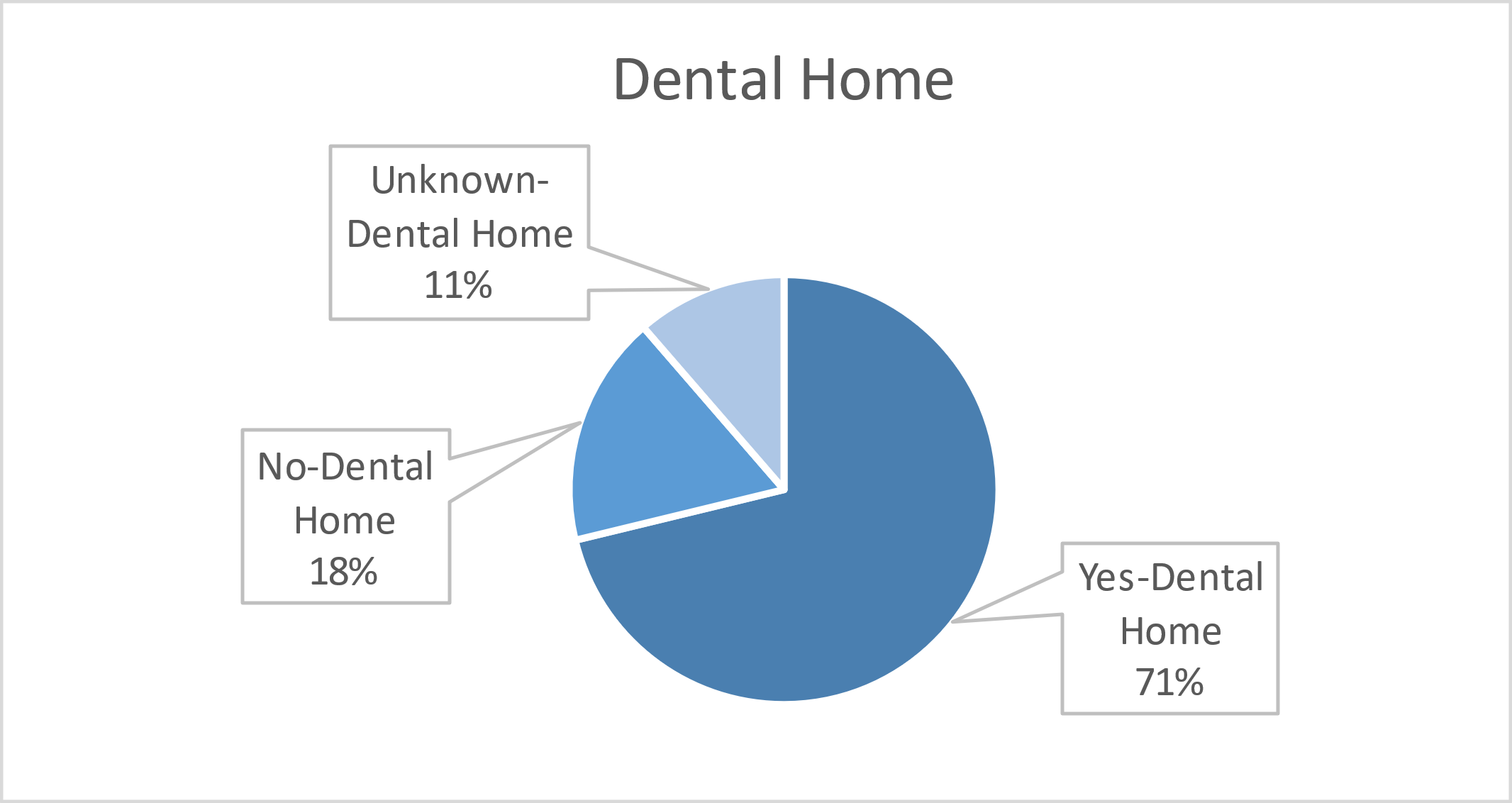 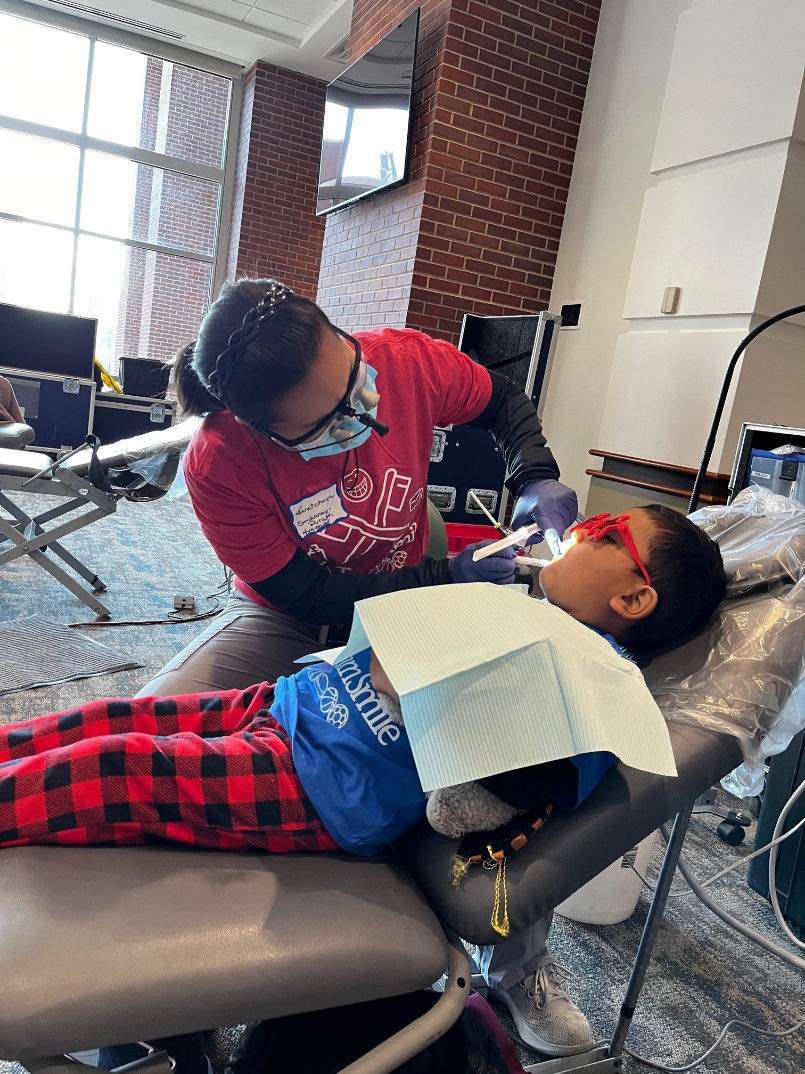 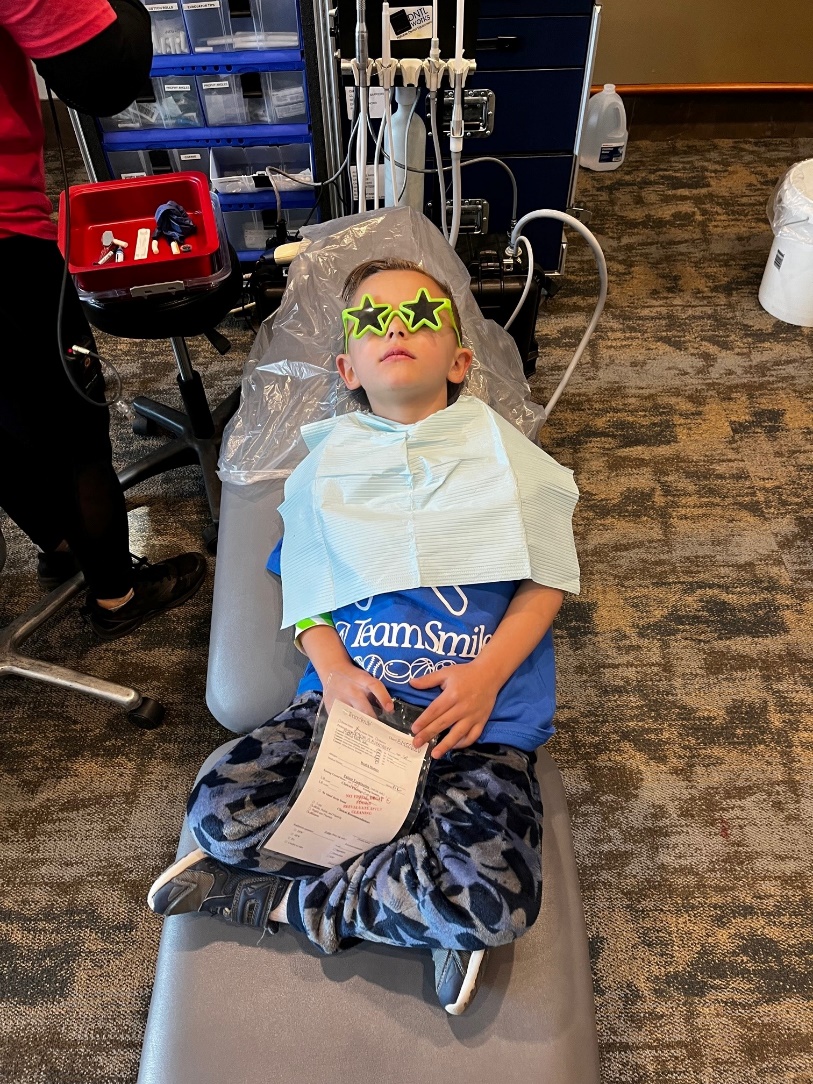 Volunteers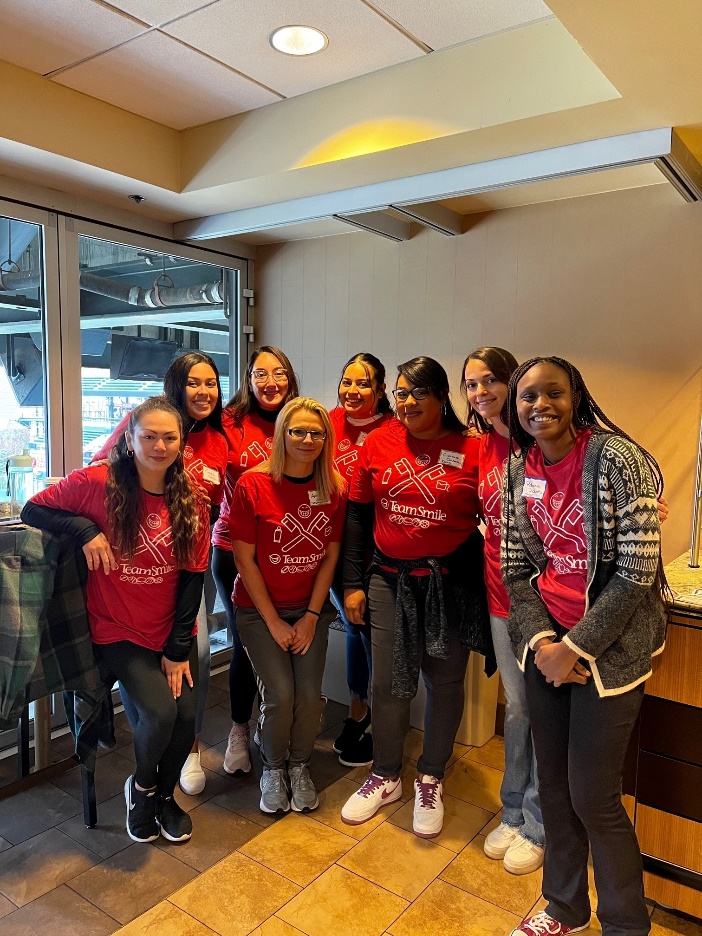 Thank you to our volunteers for your time and talents.                                    Signed up                                       Attended 77%    Of the volunteers that signed up through our website attended the event.                               Services         Total   Value: $47,171          Dental Services: $41,231                   Education:  $5,940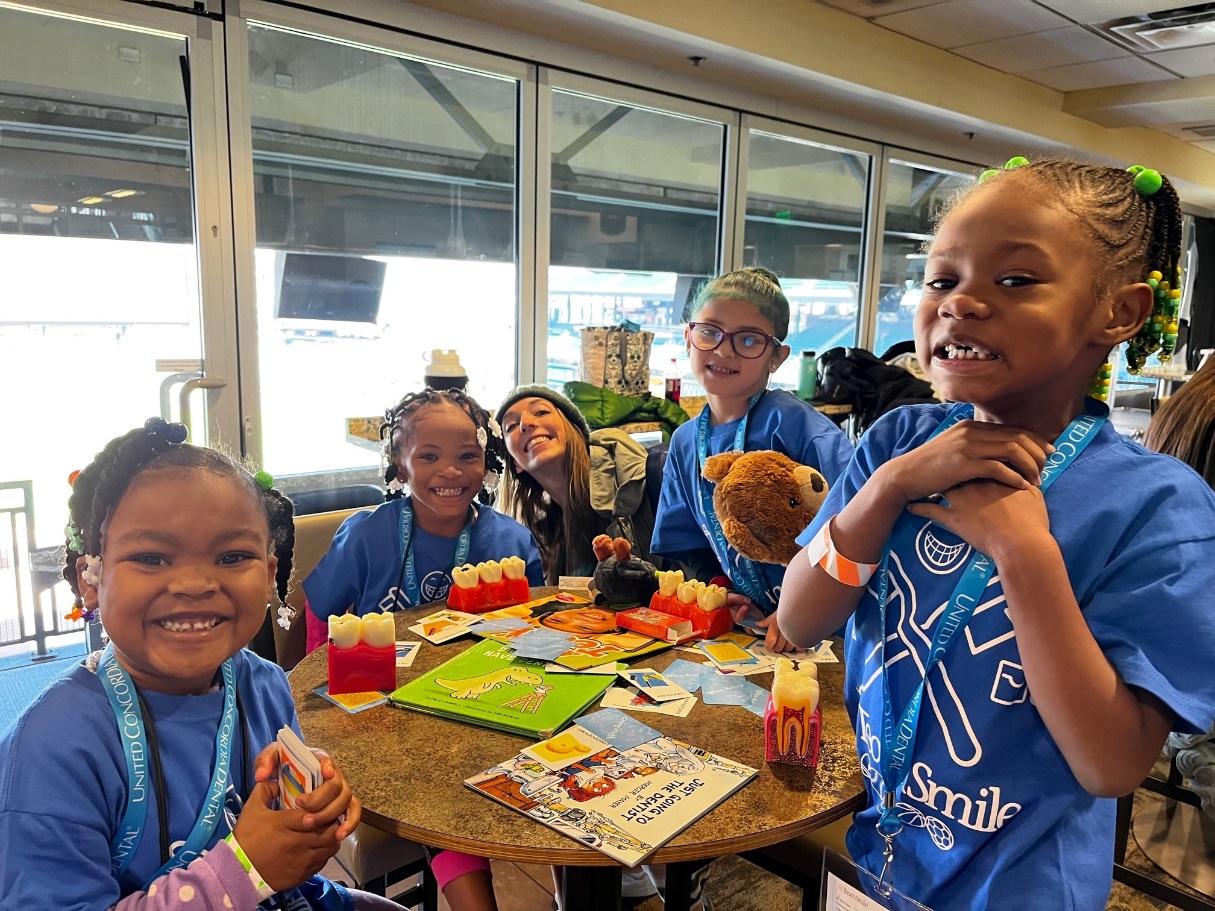 Dentists1817Hygienists149Dental Assistants129Dental School Students2014General Volunteers4233Total Volunteers10682Screenings111X-Rays96Prophy Cleanings90Varnish79Sealants169Fillings13Extractions6Pulpotomies2Crowns3Silver diamine fluoride18Oral Health Education132